Еще один повод отказаться от курения и потребления табака — Ежегодный День борьбы с табаком — 3-й четверг ноября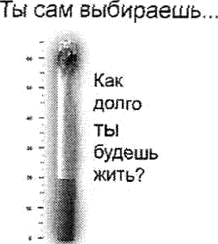 Почему стоит бросить курить? А лучше не начинать!Курение и потребление табака? Одно и то же или есть разница? Кто поможет бросить курить?Обо всем этом еще раз и коротко на этой странице.Исследования, подтверждающие опасность курения для здоровья в  мире больше не проводятся, потому что ТОЧНО ДОКАЗАНО, что курение во много раз повышает риск развития практически всех видов рака, инфаркта, инсульта и других болезней.Набирающие последнее время популярность курение электронных сигарет и потребление никотина через системы нагревания (например, IQOS)  являются новыми (по сути экспериментальными) не изученными способами доставки вредных продуктов в организм. Хотите бесплатно (за ваши деньги!) стать участником экспериментов?Уже начинают накапливаться научные данные об их небезопасности. Электронные сигареты содержат пропиленгликоль, глицерин и искусственные ароматизаторы, способные глубоко проникать в ткань легких, повреждая ее.Курение и потребление табака- это зависимость. Любая зависимость обедняетЖИЗНЬ.Бросить курить и потреблять табак непросто. Поэтому лучше не начинать!Для отказа от курения и потребления табака существует 2 способа. Это изменение поведения через повышение СОБСТВЕННОЙ МОТИВАЦИИ и применение лекарств, помогающих бросить курить. Первый способ, безусловно - является главным. До сих пор не изобретено «волшебного средства» -  таблетки, врача -которое поможет бросить курить.Захотеть самому (самой) понять почему и зачем — продумать логистику движения к цели— это единственный способ отказа от табака. Это непросто, но это возможно! Это доказано многими исследованиями во всем мире. При отказе от курения снимается риск развития всех заболеваний.И последнее:Курение традиционных и электронных сигарет делает курильщиков более уязвимыми перед вирусами. Исследования показали, что во время пандемии новой коронавирусной инфекции курильщики в 2,4 раза чаще поступали в ОИТ, нуждались в НВЛ или умирали.День борьбы с табаком — еще один важный день в году, чтобы задуматься о здоровье! Тем, кто курит или потребляет табак.